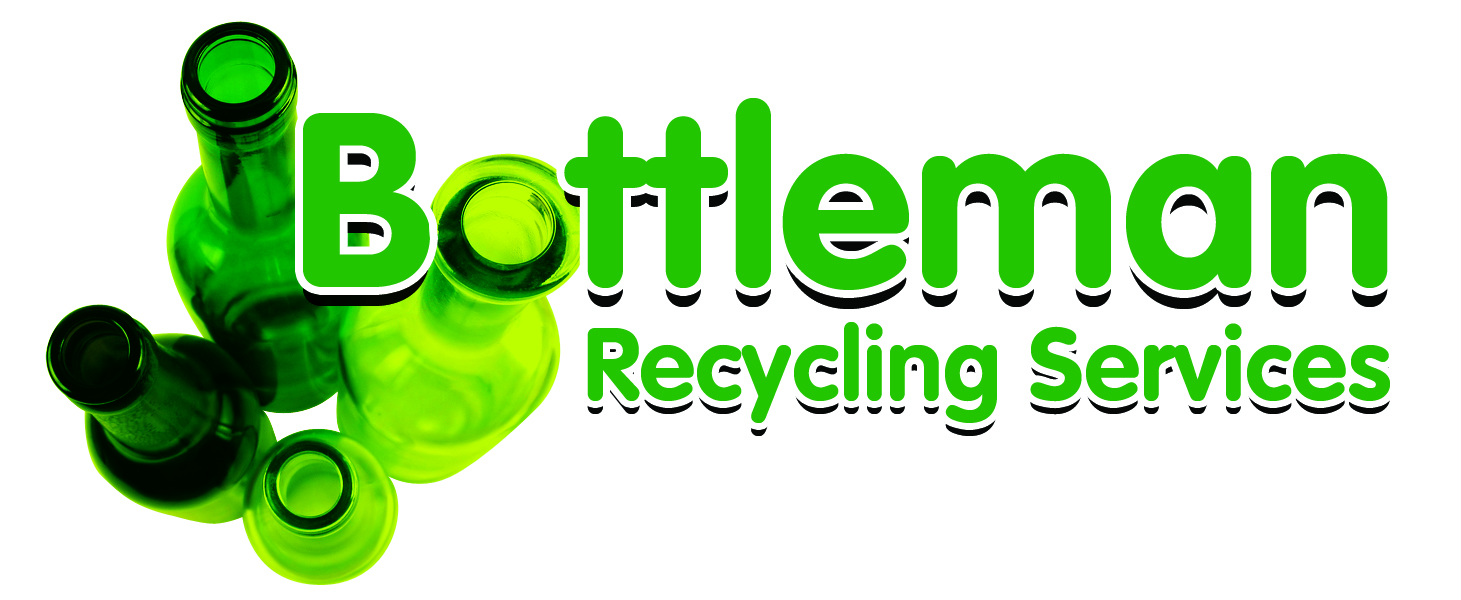 Glass RecyclingBottleman Recycling Services LTD prides itself in collecting waste plate glass and bottles for recycling for use by glass processors.  In order to produce the quality standards demanded by the market, it is essential the right types of glass are collected for recycling and contamination levels are kept to a minimum.Detailed below are guidelines to help you maximise your financial return through sorting glass into various grades suitable for the recycling process.Acceptable Glass CulletPlease DO NOT return the following types of glass as their chemical composition make them UN-SUITABLE for recycling.Un-Acceptable Glass CulletContaminationIn the event of skips being contaminated with un-acceptable materials, a contamination report will be issued and the waste sent to landfill. The supplier will be invoiced for the cost of land filling based on the rates prevailing at the time of the disposal. Clear glassClear Float,  Toughened,  Low E,  Obscure,  Patterned Mixed glassDouble Glazed Sealed Units upon arrangement, Tinted,  Wired,  Screen PrintedSafetySafety backed, mirrors, wardrobe doors, reflectors, optical glass, etcFire ResistantCeram, Pyrostop, Pyroguard, Pyroshield, Pyrodur, Robax, furnace observation windows, etcBora SilicatePyrex and other heat resistant kitchen ware, laboratory glassware e.g. syringes, vials, tubes and rods, scientific instruments, lead glass tubes, glass pistons, valve seats, glass beads, etcLight FittingsLight bulbs, fluorescent tubes, Halogen bulbs, etcDomestic AppliancesTV tubes, microwave and oven doors, ceramic and induction hobs, wood burner and multifuel stove doors, etc General RubbishWood, plastic, cement, building rubble, lead, metal, paper, etc